झिमरुक गाउँपालिकावडा नं. ........ को कार्यालय 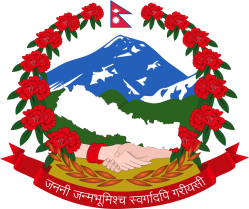 ...................(कार्यालय रहेको स्थान) ..............(जिल्ला)................... प्रदेश, नेपालविषय: विद्यालय ठाउँसारी सिफारिस  । (३३)श्री ....................गाउँ/नगरपालिका,.................... । .................. गाउँ/नगरपालिका वडा नं. ................. मा रहेको श्री ....................... आधारभूत/माध्यमिक विद्यालयले ठाउँसारी गर्नका लागि विद्यालय व्यवस्थापन समितिको निर्णय सहित अनुरोध गरी आएकोमा सो विद्यालयको माग बमोजिम विद्यालय ठाउँसारी जान/आउनका लागि यस वडा शिक्षा समिति/वडा समितिको मिति .................को निर्णय अनुसार  स्थानीय सरकार सञ्चालन ऐन, २०७४  को दफा १२(२) ङ (३३) बमोजिम प्रमाणित गरिन्छ । हस्ताक्षर...........................									(वडा अध्यक्ष)